Please join us at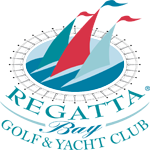 November 13, 2018  Social and Annual Dinner Meeting5:30 Social w Cash Bar6:00 Welcome – EPCEC Business 6:10  Dinner and Guest SpeakerNathan MonkOne Hopeful PlacePlease RSVP by Monday, November 12, toDenise Harris denise.harris1313@gmail.com  